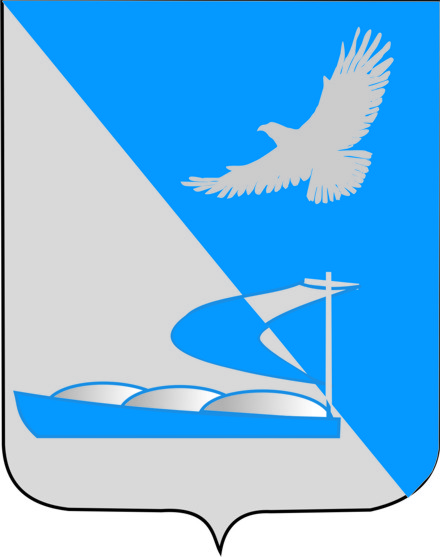 Совет муниципального образования«Ахтубинский район»РЕШЕНИЕ24.09.2015	             № 121Об утверждении Положений о "Почетной грамоте","Благодарственном письме", Совета муниципального образования "Ахтубинский район"	В соответствии  с Федеральным  законом от 06.10.2003г. № 131-ФЗ «Об общих принципах организации местного самоуправления в Российской Федерации», Уставом муниципального образования «Ахтубинский район», Регламентом Совета муниципального образования «Ахтубинский район»,  Совет муниципального образования « Ахтубинский район»РЕШИЛ:1. Утвердить прилагаемое Положение о Почетной грамоте Совета муниципального образования "Ахтубинский район".2. Утвердить прилагаемое Положение о Благодарственном письме Совета муниципального образования "Ахтубинский район".	3. Настоящее решение опубликовать в газете «Ахтубинская правда» и разместить на официальном сайте администрации муниципального образования «Ахтубинский район».4. Настоящее решение вступает в силу со дня его опубликования.Председатель Совета 								С.Н. НовакГлава муниципального образования                                                В.А. ВедищевУтвержденоРешением Совета МО"Ахтубинский район"от 24.09. 2015 г. № 121ПОЛОЖЕНИЕО ПОЧЕТНОЙ ГРАМОТЕ СОВЕТА МУНИЦИПАЛЬНОГО ОБРАЗОВАНИЯ "АХТУБИНСКИЙ РАЙОН"Настоящее Положение устанавливает порядок вручения Почетной грамоты Совета муниципального образования "Ахтубинский район".1. Почетная грамота Совета муниципального образования "Ахтубинский район" (далее по тексту - Почетная грамота) является формой поощрения граждан, трудовых коллективов, организаций за заслуги перед муниципальным образованием "Ахтубинский район", (далее - район).2. Почетной грамотой могут награждаться граждане, трудовые коллективы и организации, осуществляющие свою деятельность на территории района.3. Основаниями для награждения Почетной грамотой являются:- достижения в области экономики, науки, культуры, воспитания, просвещения, охраны здоровья;- отличия в воинской службе в воинских частях Вооруженных Сил Российской Федерации;- содействие социальной и экономической политике, проводимой органами государственной власти и органами местного самоуправления района;- достижение высоких результатов в трудовой деятельности;- осуществление мер по обеспечению и защите прав и свобод человека и гражданина, общественного порядка;- особый вклад в развитие нормотворчества Ахтубинского района;- активное участие в благотворительной и общественной деятельности;- юбилейные даты для трудовых коллективов и организаций (10 лет и далее каждые последующие 5 лет с момента образования);- юбилейные даты для граждан (по достижении возраста 50 лет и далее каждые последующие 5 лет).4. С ходатайством в Совет муниципального образования «Ахтубинский район»  (далее  - Совет) о награждении Почетной грамотой могут обращаться депутаты Совета, депутатские группы, фракции, командиры войсковых частей, органы государственной власти, трудовые коллективы и руководители организаций, осуществляющих свою деятельность на территории Ахтубинского района.5. Ходатайство в виде письма на имя Председателя Совета о награждении Почетной грамотой направляется совместно с представлением к награждению Почетной грамотой. Представление оформляется в соответствии с приложениями 1 и 2 к настоящему Положению в печатном виде, скрепляется печатью.6. Ходатайство о награждении Почетной грамотой с прилагаемыми к нему документами направляется в Совет для регистрации и дальнейшего рассмотрения Советом в не позднее, чем за 14 дней до очередного заседания Совета.7. Подготовку проектов правовых актов, оформление, учет и регистрация организаций и граждан, награждаемых  Почетной грамотой осуществляется аппаратом Совета.8. Награждение Почетной грамотой производится на основании решения Совета.9. В награждении Почетной грамотой может быть отказано в случаях:- отсутствия оснований, указанных в пункте 3 настоящего Положения;- непредставления документов и нарушения сроков их представления.10. Почетная грамота оформляется на бланках установленного образца согласно приложению № 3 к настоящему Положению, подписывается Председателем Совета  и заверяется гербовой печатью Совета.11. Вручение Почетной грамоты производится Председателем Совета или по его поручению одним из депутатов Совета в торжественной обстановке на районных мероприятиях, либо непосредственно в трудовых коллективах и организациях.12. Награждение Почетной грамотой может разово премироваться в размере 1000 рублей за счет средств организации, представившей ходатайство о награждении.13. Повторное представление к награждению Почетной грамотой возможно не ранее чем через 3 года после предыдущего награждения.14. О награждении   Почетной грамотой делается запись в трудовую книжку награжденного гражданина.15. При утере Почетной грамоты дубликат не выдается. 16. Решение о награждении Почетной грамотой подлежит официальному опубликованию в районной газете "Ахтубинская правда" и размещению  на официальном сайте администрации муниципального образования "Ахтубинский район".Верно:Приложение №1 к Положению о Почетной грамоте Совета МО «Ахтубинский район»ПРЕДСТАВЛЕНИЕК НАГРАЖДЕНИЮ ПОЧЕТНОЙ ГРАМОТОЙ СОВЕТА ГРАЖДАН1.Фамилия_________________________________________________________Имя ______________________________________________________________ Отчество __________________________________________________________2. Должность, место работы __________________________________________________________________       (наименование органа местного самоуправления, организации)3. Дата рождения __________________________________________________________                                    (число, месяц, год)4. Государственные награды, иные награды, знаки отличия,  формы  поощрения:____________________________________________________________________________________________________________________________________5. Характеристика  с   указанием   конкретных   заслуг   представляемого  кнаграждению.6. Домашний адрес _________________________________________________Руководитель ________________________________________                            (подпись)                 (инициалы, фамилия)М.П.Верно:Приложение №2 к Положению о Почетной грамоте Совета МО «Ахтубинский район»ПРЕДСТАВЛЕНИЕК НАГРАЖДЕНИЮ ПОЧЕТНОЙ ГРАМОТОЙ СОВЕТА ТРУДОВОГО КОЛЛЕКТИВА, ОРГАНИЗАЦИИ1._________________________________________________________________                     (наименование трудового коллектива, организации)2. Сведения   о  социально-экономических,   научных   и   иных  достижениях____________________________________________________________________________________________________________________________________3. Дата образования трудового коллектива, организации__________________________________________________________________                                                    (месяц, год)4. При награждении в связи  с  юбилейной  датой - документ, подтверждающий дату образования трудового коллектива, организации.Руководитель ________________________________________                             (подпись)                 (инициалы, фамилия)М.П.Верно:    Приложение №  3  							               к Положению о  Почетной грамоте Совета       МО   «Ахтубинский район» ОБРАЗЕЦ БЛАНКАПочетной грамотой Советамуниципального образования «Ахтубинский район»________________________________________________________________Совет муниципального образования «Ахтубинский район»ПОЧЕТНАЯ  ГРАМОТАНАГРАЖДАЕТСЯ_____________________________________(фамилия, имя, отчество)________________________________________________________(наименование занимаемой должности с полным  названием________________________________________________________предприятия, организации, учреждения) Текст с формулировкой из решения  Совета муниципального образования «Ахтубинский район» о награждении со ссылкой в скобках на дату и номер решения СоветаПредседатель Совета муниципального образования «Ахтубинский район»	           _________________                                                               (инициалы, фамилия)М.П.Верно:УтвержденоРешением Совета МО"Ахтубинский район"от 24.09. 2015 г. № 121ПОЛОЖЕНИЕо Благодарственном письме Совета  муниципального образования «Ахтубинский район» Настоящее Положение устанавливает основания и порядок награждения Благодарственным письмом Совета муниципального образования «Ахтубинский район» (далее - Благодарственное письмо).1. Благодарственное письмо является формой поощрения граждан, трудовых коллективов, организаций, осуществляющих свою трудовую деятельность на территории  муниципального образования  «Ахтубинский район»  за достижение положительных результатов в различных областях деятельности, активное участие в общественной жизни Ахтубинского района, а также в связи с профессиональными  праздниками, памятными и юбилейными датами и иными знаменательными событиями. 2. Основаниями для награждения Благодарственным письмом являются:- успехи в области экономики, науки, культуры, воспитания, просвещения, охраны здоровья, вклад в развитие физкультуры, спорта и туризма;- значительный вклад в реализацию муниципальных программ социально-экономического развития района;- внесение пожертвований на социальную поддержку малообеспеченных граждан, строительство и реконструкцию больниц, школ, культурных и спортивных центров и других социально важных объектов и памятников культуры района;- успехи в организации предпринимательской деятельности;- содействие деятельности правоохранительных органов;- содействие социально значимым инициативам.3. С ходатайством в Совет муниципального образования «Ахтубинский район»  (далее  - Совет) о награждении Благодарственным письмом могут обращаться депутаты Совета, депутатские группы, фракции, командиры восковых частей,  органы государственной власти, трудовые коллективы и руководители организаций, осуществляющих свою деятельность на территории Ахтубинского района.4. Ходатайство в виде письма на имя Председателя Совета о награждении Благодарственным письмом направляется совместно с представлением к награждению Благодарственным письмом. Представление оформляется в соответствии с приложениями №1 и №2 к настоящему Положению в печатном виде, скрепляется печатью.5. Ходатайство о награждении Благодарственным письмом с прилагаемыми к нему документами направляется в Совет для регистрации и дальнейшего рассмотрения Советом не позднее, чем за 14 дней до очередного заседания Совета.6.  Награждение Благодарственным письмом производится на основании решения Совета.7. Подготовку проектов правовых актов, оформление документов для награждения, учет и регистрация награжденных Благодарственным письмом осуществляется аппаратом Совета.8. В награждении Благодарственным письмом может быть отказано в случаях:- отсутствия оснований, указанных в пункте 3 настоящего Положения;- непредставления документов и нарушения сроков их представления.9. Благодарственное письмо оформляется на бланках установленного образца согласно приложению №3 к настоящему Положению, подписывается Председателем Совета  и заверяется гербовой печатью Совета.10. Вручение Благодарственного письма производится Председателем Совета или по его поручению одним из депутатов Совета в торжественной обстановке на районных мероприятиях, либо непосредственно в трудовых коллективах и организациях. 11. О награждении   Благодарственным письмом делается запись в трудовую книжку награжденного гражданина.12.Повторное представление к награждению Благодарственным письмом возможно не ранее чем через  год после предыдущего награждения.13. При утере Благодарственного письма дубликат не выдается.14. Решение о награждении Благодарственным письмом подлежит официальному опубликованию в районной газете "Ахтубинская правда" и размещению  на официальном сайте администрации муниципального образования "Ахтубинский район".Верно:Приложение №1 к Положениюо Благодарственном письме Совета МО «Ахтубинский район» ПРЕДСТАВЛЕНИЕК НАГРАЖДЕНИЮ БЛАГОДАРСТВЕННЫМ ПИСЬМОМ СОВЕТА ГРАЖДАН1.Фамилия_________________________________________________________Имя ______________________________________________________________ Отчество__________________________________________________________2. Должность, место работы __________________________________________________________________       (наименование органа местного самоуправления, организации)3. Дата рождения __________________________________________________________________                                   (число, месяц, год)4. Государственные награды, иные награды, знаки отличия,  формы  поощрения:____________________________________________________________________________________________________________________________________5. Характеристика   с   указанием   конкретных  заслуг  представляемого   кнаграждению.6. Домашний адрес__________________________________________________Руководитель ________________________________________                   (подпись)                  (инициалы, фамилия)М.П.Верно:Приложение №2 к Положениюо Благодарственном письме Совета МО «Ахтубинский район» ПРЕДСТАВЛЕНИЕК НАГРАЖДЕНИЮ БЛАГОДАРСТВЕННЫМ ПИСЬМОМ СОВЕТА ТРУДОВОГО КОЛЛЕКТИВА, ОРГАНИЗАЦИИ1.___________________________________________________________________________________________________________________________________                    (наименование трудового коллектива, организации)2. Сведения   о социально-экономических,   научных   и   иных   достижениях____________________________________________________________________________________________________________________________________3. Дата образования трудового коллектива, организации__________________________________________________________________                                               (месяц, год)Руководитель____________________________________________                           (подпись)                 (инициалы, фамилия)М.П.Верно:Приложение № 3к Положению о Благодарственном письме Совета   МО «Ахтубинский район»ОБРАЗЕЦ БЛАНКАБлагодарственного письма Совета муниципального образования «Ахтубинский район»_______________________________________________________________Совет муниципального образования «Ахтубинский район»БЛАГОДАРСТВЕННОЕ ПИСЬМО_____________________________________(фамилия, имя, отчество)________________________________________________________(наименование занимаемой должности с полным  названием________________________________________________________предприятия, организации, учреждения)УВАЖАЕМЫЙ (АЯ) ________________________________Текст с выражением благодарности и формулировкой из решения Совета муниципального образования «Ахтубинский район» о награждении, а также с различными пожеланиями, со ссылкой в скобках на дату и номер решения СоветаПредседатель Совета муниципального образования «Ахтубинский район»	                   _________________                                                                          (инициалы, фамилия)М.П.Верно: